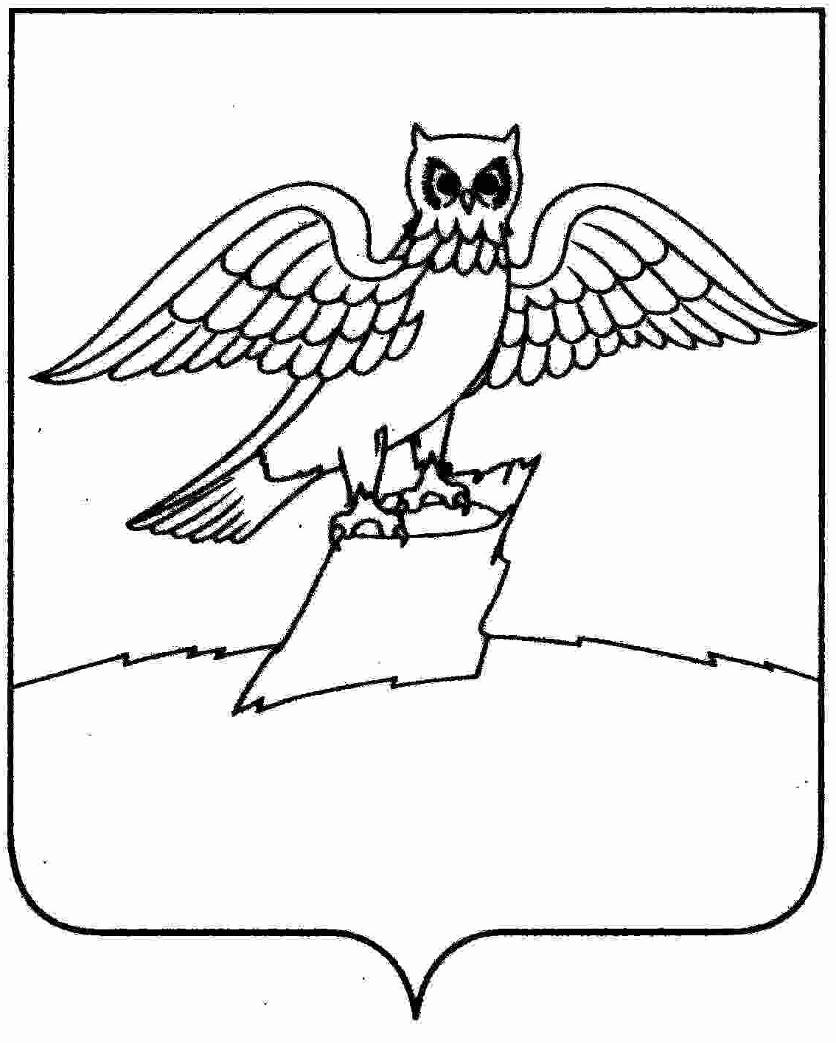 АДМИНИСТРАЦИЯ ГОРОДА КИРЖАЧКИРЖАЧСКОГО РАЙОНАП О С Т А Н О В Л Е Н И ЕГЛАВЫ  16.10.2017                                                                                       №    1055  _   	В соответствии с Федеральным законом от 21.07.2014 № 212-ФЗ «Об основах общественного контроля в Российской Федерации», постановлением губернатора Владимирской области от 29.09.2006 № 663 «О Порядке общественного обсуждения проектов нормативных правовых актов Владимирской области», в целях оперативного и максимально полного учета общественного мнения при разработке социально значимых нормативных правовых актовП О С Т А Н О В Л Я Ю:1. Утвердить Порядок проведения общественного обсуждения проектов нормативных правовых актов города Киржач Киржачского района согласно приложению.2. Контроль за исполнением настоящего постановления возложить на отдел организационно-контрольной и кадровой работы (И.Н. Штроткина).3. Постановление вступает в силу со дня его официального опубликования.Глава города Киржач                                                                Н.В. СкороспеловаПриложение к постановлениюглавы города Киржач от 16.10.2017   №  1055ПОРЯДОКОБЩЕСТВЕННОГО ОБСУЖДЕНИЯ ПРОЕКТОВ НОРМАТИВНЫХ ПРАВОВЫХ АКТОВГОРОДА КИРЖАЧ КИРЖАЧСКОГО РАЙОНА1. Общие положения1.1. Порядок общественного обсуждения проектов нормативных правовых актов города Киржач Киржачского района (далее – Порядок) устанавливает правила вынесения администрацией города Киржач Киржачского района информации о подготовке проектов нормативных правовых актов администрации города, и проектов нормативных правовых актов, вносимых главой города Киржач в Совет народных депутатов города Киржач (далее – проекты нормативных правовых актов), и правила их общественного обсуждения.1.2. Настоящий Порядок не применяется в отношении:а) проектов нормативных правовых актов, содержащих сведения, отнесенные к государственной тайне, и сведения конфиденциального характера;б) проектов нормативных правовых актов, предусматривающих внесение изменений в имеющиеся нормативные правовые акты с целью их приведения в соответствие с изменениями федерального и (или) областного законодательства;в) проектов постановлений, предусматривающих утверждение программных мероприятий, не имеющих нормативного характера.1.3. Общественное обсуждение проектов нормативных правовых актов осуществляется в форме их размещения на официальном сайте: gorodkirzhach.ru в информационно-телекоммуникационной сети «Интернет» (далее – официальный сайт) с предоставлением участникам общественного обсуждения возможности направления замечаний и предложений в электронном и (или) письменном виде, а также путем проведения публичных слушаний.1.4. Для настоящего Порядка под публичными слушаниями понимается форма реализации учета мнений граждан и организаций города Киржач по проектам нормативных правовых актов администрации города Киржач посредством проведения собрания для обсуждения проектов нормативных правовых актов. Публичные слушания носят открытый характер, проводятся в соответствии с процедурой, предусмотренной разделами 3 – 4 настоящего Порядка (далее – слушания).1.5. Задачей проведения общественного обсуждения является определение мнения представителей гражданского общества по вопросам, затрагиваемым в проектах нормативных правовых актов.1.6. Ответственным за подготовку и проведение публичного обсуждения по проекту нормативного правового акта является структурное подразделение администрации города Киржач, разработавшее данный проект (далее – разработчик).2. Порядок общественного обсуждения проектов нормативныхправовых актов путем их размещения на официальном сайте2.1. Разработчик проекта нормативного правового акта размещает на официальном сайте:а) уведомление о разработке проекта нормативного акта;б) проект нормативного правового акта;в) информацию о сроках общественного обсуждения проекта нормативного правового акта;г) информацию о результатах общественного обсуждения проекта нормативного правового акта;д) информацию о результатах рассмотрения проекта нормативного правового акта уполномоченным на его принятие лицом.2.2. Срок общественного обсуждения проекта нормативного правового акта определяется разработчиком и не может составлять менее 15 календарных дней со дня размещения проекта нормативного правового акта на официальном сайте.2.3. Начиная со дня размещения проекта нормативного правового акта на официальном сайте, любые заинтересованные лица вправе направить разработчику свои предложения по данному проекту в электронной и (или) письменной форме.2.4. Разработчик рассматривает все предложения, поступившие в установленные сроки общественного обсуждения проекта нормативного правового акта, и не позднее дня направления проекта нормативного правового акта в соответствующем порядке на согласование размещает на официальном сайте свод поступивших предложений с указанием позиции разработчика по каждому из них.2.5. Проект нормативного правового акта, доработанный с учетом предложений, поступивших в ходе общественного обсуждения, направляется на согласование с приложением свода предложений, поступивших в рамках его общественного обсуждения, содержащего позицию разработчика по каждому из поступивших предложений.2.6. Разработчик в течение 10 календарных дней со дня принятия главой города нормативного правового акта или принятия решения о его отклонении размещает на официальном сайте данную информацию.3. Порядок подготовки слушаний3.1. В случае большой социальной значимости нормативного акта, а также в случае разработки социально-экономического плана развития города Киржач структурные подразделения администрации города, разработавшие нормативный правовой акт, вносят предложение главе города Киржач о необходимости вынесения соответствующего проекта на слушания. Решением главы города Киржач на публичное обсуждение могут выноситься любые проекты нормативных правовых актов города.3.2. Распоряжение администрации города Киржач о проведении публичных слушаний публикуется в районной газете «Красное знамя». Проект нормативного правового акта размещается разработчиком на официальном сайте не позднее чем за 15 дней до начала слушаний.3.3. Распоряжение администрации города о проведении обсуждения содержит информацию о теме, дате, времени, месте проведения, организаторе слушаний, официальном сайте, на котором размещен проект нормативного правового акта.3.4. Информационные материалы к слушаниям подготавливаются разработчиком, если иное не установлено распоряжением администрации города.4. Порядок проведения слушаний4.1. Перед началом слушаний проводится регистрация участников.4.2. На слушании ведется протокол, который подписывается председателем и секретарем. Председательствующим на публичных слушаниях может быть глава города Киржач, заместитель главы администрации города Киржач, руководители структурных подразделений администрации города, ответственные за проведение обсуждения.Секретарем является муниципальный служащий структурного подразделения администрации города, разработавшего представленный нормативный правовой акт.4.3. Слушания начинаются вступительным словом председателя, который информирует о существе обсуждаемого вопроса, его значимости, порядке проведения обсуждения, его участниках.4.4. В протоколе указываются дата и место проведения слушаний, список участников, фамилия, имя, отчество, должность председателя, секретаря, выступающих, краткое содержание выступлений.В протоколе слушаний должны быть отражены конкретные предложения по внесению изменений и дополнений в проект обсуждаемого нормативного правового акта.К протоколу приобщаются поступившие в ходе обсуждения письменные предложения участников слушаний.По итогам слушаний принимаются рекомендации в отношении отдельных положений нормативного правового акта или всего проекта в целом.Рекомендации по итогам слушаний принимаются путем их одобрения большинством участников слушания.Структурное подразделение администрации города, ответственное за проведение слушаний, представляет итоговую информацию главе города Киржач в письменном виде в течение 10 дней после их проведения.5. Особенности подготовки и общественного обсужденияпроектов административных регламентов предоставления муниципальных услугПроекты регламентов о предоставлении муниципальных услуг, пояснительные записки к ним, а также заключение независимой экспертизы размещаются на официальном сайте города Киржач: gorodkirzhach.ru в информационно-телекоммуникационной сети «Интернет».О Порядке общественного обсуждения проектов нормативных правовых актов города Киржач Киржачского района